Annexe 17Procédure obligatoire relative au test d’efficacité des engins à gaz liquéfié autonomes mono températurePréambule :Au jour de la rédaction de la présente annexe, les gaz liquéfiés utilisés dans les dispositifs de production de froid sont l’azote et le dioxyde de carbone (CO2). L’utilisation de ces dispositifs de production de froid, présente donc, pour l’azote et le CO2 un risque d’anoxie (absence d’oxygène) et un risque d’intoxication grave pour ce seul dernier gaz.SécuritéLes dispositions et précautions décrites ci-après dans le présent paragraphe sont indicatives, la responsabilité de la mise en place de toute disposition visant à assurer la sécurité des personnes incombe entièrement et exclusivement à l’entreprise mettant en œuvre le mode opératoire la présente annexe.Attention : La réalisation de ce test est conditionnée par la présence et l’utilisation dans le centre de test de tous dispositifs de contrôle préconisés par l’INRS dans le cadre de la prévention des risques liés à l’utilisation de gaz liquéfiés en espace confiné. 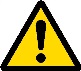 Attention : La réalisation de ce test est conditionnée au raccordement préalable de l’évacuation des gaz générés par le groupe de production de froid, le cas échéant à un extracteur Attention : L’opérateur en charge de la manipulation du groupe devra disposer des équipements de protection individuelle afin de prévenir le contact avec des éléments à très basse température Attention : Un apport d’air neuf dans le local d’essai est obligatoire durant la réalisation du test dans son ensemble (y compris les tests complémentaires) Attention : Les tests décrits dans le présent mode opératoire ne doivent pas être réalisés dans un local disposant d’une fosse de visite.PrincipeLes engins équipés de dispositifs de production de froid à gaz liquéfié à détente directe à l’intérieur de la caisse seront testés à l’extérieurLe test a pour objet d’obtenir un enregistrement de descente en température représentatif de la performance frigorifique de l’engin. Ainsi on vérifiera que, lorsque la température extérieure n'est pas inférieure à + 15,0 °C et l’écart entre la température extérieure instantanée la plus élevée et la plus basse atteintes pendant la durée de descente n'excède pas 5,0 °C (cette dernière condition ne s’applique pas pour les tests réalisés à l’extérieur), la température intérieure de l'engin vide peut être portée à la température de la classe considérée dans un délai maximum de (… minutes) comme indiqué dans le tableau ci-dessous: La température intérieure de l’engin vide doit avoir été préalablement portée à la température extérieure.Emplacement des sondes de températureDes sondes de mesure de la température protégées contre le rayonnement seront placées à l’intérieur et à l’extérieur de la caisse.Pour mesurer la température à l’intérieur de la caisse, deux points de mesure de la température seront placés à l’intérieur de la caisse à une distance maximale de 50 cm de la paroi avant et de 50 cm de la porte arrière et à une hauteur d’au moins 15 cm et au plus 20 cm au-dessus du plancher comme l’illustre le schéma suivant :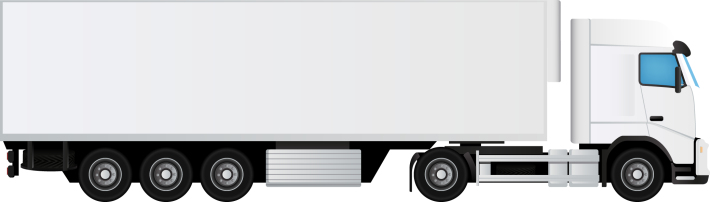 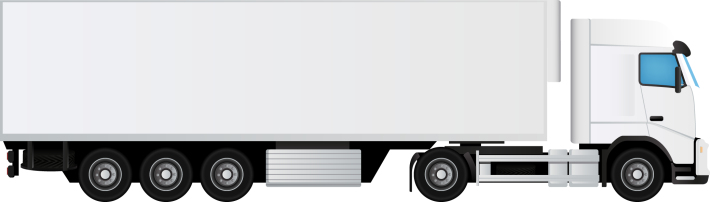 Pour mesurer la température à l’extérieur de la caisse, deux sondes de mesure de la température seront placées à une distance d’au moins 10 cm d’une paroi extérieure de la caisse dans l'axe vertical médian et le plus haut possible. Le premier capteur est disposé à proximité d’une paroi latérale de la caisse, le second est situé à l’arrière de l’engin. Les sondes extérieures, qui permettent de confirmer la température extérieure, sont protégées du rayonnement solaire ou de toute source parasite de chaleur tout en laissant une circulation d’air ambiant autour d’elles.Équilibrage des températures intérieure et extérieureLa température intérieure de l’engin vide doit avoir été préalablement portée à la température extérieure. L’objectif de cet équilibrage est de s’assurer que l’énergie thermique stockée dans les parois est minimale. La caisse est sèche et à la température ambiante extérieure,Les sondes sont installées à l’intérieur de la caisse comme indiqué ci-dessus,Les portes de l’engin sont fermées,Les sondes de température sont connectées à l’enregistreur de température et ce dernier est mis en fonction,Les températures sont enregistrées au moins toutes les 5 minutesOn calcule A chaque instant : Tmaintien, la température moyenne de maintien qui est la moyenne des températures instantanées des sondes intérieuresAu début de l’enregistrement : Text0 la moyenne des températures instantanées des deux sondes extérieuresL’écart de température initial : ΔT0 = Tmaintien 0 – Text0Le test peut commencer si ΔT0 est compris entre – 3 °C et 3 °C et lorsque pendant une période préalable de 30 minutes la température intérieure ne varie pas de plus de 3,0 °C.Cycles de dégivrageOn s’assure que le dégivrage, le cas échéant, ne perturbe pas la période de test. Néanmoins, si un dégivrage survient durant la durée du test et que le temps total (descente + dégivrage) est inférieur aux temps donnés dans le tableau figurant sur le modèle de rapport, le test sera considéré comme conforme.Déroulement du testDémarrage du groupe à gaz liquéfiéRelevé de la pression du(des) réservoir(s) immédiatement après le démarrage du groupeRéglage des thermostats de manière à amener la température intérieure à la température limite de classe visée : classe C : - 20,0 °C ; classe B : - 10,0 °C ; classe D : 0,0 °C.Nota : En cas de besoin, le moteur du véhicule pourra être mis en route.Descente en températureLe groupe atteint la température de classe visée dès que la température la plus chaude mesurée par l’un des deux capteurs situés à l’intérieur de la caisse atteint la température limite de classe. fin de testLe groupe peut être arrêté lorsque :la température de classe visée est atteinte et,pendant une période de 30 minutes les mesures des températures intérieures restent conformes à la classe visée.La pression du(des) réservoir(s) est relevée immédiatement après la fin du test. Les sondes peuvent alors être déconnectées et le dispositif de dégivrage rétabli.ConclusionL’engin est considéré conforme si la température de la classe est atteinte dans le respect du temps indiqué sur le tableau figurant sur le modèle de rapport de test en fonction de la température extérieure. Pour définir ce temps, on choisira la température extérieure moyenne la plus basse (la plus froide) entre les deux séries de mesures réalisées avec les deux capteurs externes.Rapport de test de descente en température d’un engin à gaz liquéfié autonome mono température Le rapport type à utiliser figure page suivante.Temps nécessaire (en minutes) pour atteindre la température de classe visée :Un exemplaire doit être conservé par le centre de tests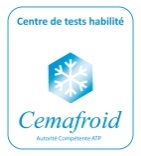 Température extérieure (°C)30292827262524232221201918171615Classe C360350340330320310300290280270260250240230220210Classe B270262253245236228219211202194185177168160151143Classe D18017316615915214513813112411711010396898275RAPPORT DE TEST EN VUE D’UNE DEMANDE DE RENOUVELLEMENT D’ATTESTATION 
ESSAIS D’EFFICACITE EN TEMPERATUREPage 1/1RAPPORT DE TEST EN VUE D’UNE DEMANDE DE RENOUVELLEMENT D’ATTESTATION 
ESSAIS D’EFFICACITE EN TEMPERATUREPage 1/1RAPPORT DE TEST EN VUE D’UNE DEMANDE DE RENOUVELLEMENT D’ATTESTATION 
ESSAIS D’EFFICACITE EN TEMPERATUREPage 1/1RAPPORT DE TEST EN VUE D’UNE DEMANDE DE RENOUVELLEMENT D’ATTESTATION 
ESSAIS D’EFFICACITE EN TEMPERATUREPage 1/1RAPPORT DE TEST EN VUE D’UNE DEMANDE DE RENOUVELLEMENT D’ATTESTATION 
ESSAIS D’EFFICACITE EN TEMPERATUREPage 1/1RAPPORT DE TEST EN VUE D’UNE DEMANDE DE RENOUVELLEMENT D’ATTESTATION 
ESSAIS D’EFFICACITE EN TEMPERATUREPage 1/1Nom :N° d’habilitation :N° d’habilitation :N° DossierDate :Date :ENGIN A GAZ LIQUEFIE AUTONOME MONO TEMPERATUREENGIN A GAZ LIQUEFIE AUTONOME MONO TEMPERATUREENGIN A GAZ LIQUEFIE AUTONOME MONO TEMPERATUREENGIN A GAZ LIQUEFIE AUTONOME MONO TEMPERATUREENGIN A GAZ LIQUEFIE AUTONOME MONO TEMPERATUREENGIN A GAZ LIQUEFIE AUTONOME MONO TEMPERATUREEnregistreur n°Enregistreur n°Températures extérieureTempératures extérieureTempératures extérieureTempératures extérieureTempératures extérieureTempératures extérieureT instantanéeT instantanéeMinimumMaximumÉcartÉcartT instantanéeT instantanéeT moyenneT moyenneParoi Latérale Arrière de la caisseT moyenne retenue 
(la plus basse/Froide)T moyenne retenue 
(la plus basse/Froide)T moyenneT moyenneTempérature moyenne extérieure la plus basse (°C)30292827262524232221201918171615Classe C360350340330320310300290280270260250240230220210Classe B270262253245236228219211202194185177168160151143Classe A18017316615915214513813112411711010396898275Temps de descente en température de l’engin : résultats du testTemps de descente en température de l’engin : résultats du testTemps de descente en température de l’engin : résultats du testTemps de descente en température de l’engin : résultats du testTemps de descente en température de l’engin : résultats du testTemps de descente en température de l’engin : résultats du testTemps de descente en température de l’engin : résultats du testTemps de descente en température de l’engin : résultats du testTemps de descente en température de l’engin : résultats du testOpérationOpérationOpérationOpérationHeureHeureDurée (en minutes)Durée (en minutes)Pression réservoir (bar)Mise en route du groupeMise en route du groupeMise en route du groupeMise en route du groupePassage à la limite de classe de la température mesurée par le capteur le plus chaud situé à l’intérieur de l’engin- 20,0 °C (classe C)- 20,0 °C (classe C)- 20,0 °C (classe C)Passage à la limite de classe de la température mesurée par le capteur le plus chaud situé à l’intérieur de l’engin- 10,0 °C (classe B)- 10,0 °C (classe B)- 10,0 °C (classe B)Passage à la limite de classe de la température mesurée par le capteur le plus chaud situé à l’intérieur de l’engin0,0 °C (classe D)0,0 °C (classe D)0,0 °C (classe D)Arrêt du groupeArrêt du groupeArrêt du groupeArrêt du groupeRésultat du test (rayer toutes les mentions inutiles)Résultat du test (rayer toutes les mentions inutiles)Résultat du test (rayer toutes les mentions inutiles)Résultat du test (rayer toutes les mentions inutiles)Résultat du test (rayer toutes les mentions inutiles)Résultat du test (rayer toutes les mentions inutiles)Résultat du test (rayer toutes les mentions inutiles)Résultat du test (rayer toutes les mentions inutiles)Résultat du test (rayer toutes les mentions inutiles)Conforme à la classeConforme à la classeNon conformeNon conformeSignature  Responsable Centre TestsSignature  Responsable Centre TestsSignature  Responsable Centre TestsSignature  Responsable Centre TestsSignature  Responsable Centre TestsSignature  Responsable Centre TestsCommentairesCommentairesCommentairesCommentairesCommentairesCommentairesCommentairesCommentairesCommentaires